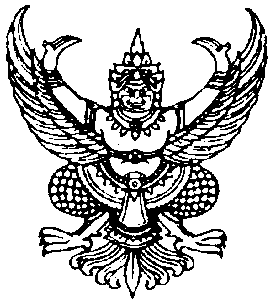 ประกาศองค์การบริหารส่วนตำบลบือมัง เรื่อง  นโยบายคุณธรรมและความโปร่งใส ----------------------------  		ตามเจตนารมณ์ของรัฐธรรมนูญแห่งราชอาณาจักรไทย (ฉบับชั่วคราว) พ.ศ. 2557 พระราชบัญญัติข้อมูลข่าวสารของทางราชการ พ.ศ.2540 พระราชกฤษฎีกาว่าด้วยหลักเกณฑ์และวิธีการบริหารกิจการบ้านเมืองที่ดี พ.ศ.2546 ยุทธศาสตร์ชาติว่าด้วยการป้องกันและปราบปรามการทุจริตระยะที่ 3 (พ.ศ. 2560 – 2564) และนโยบายของรัฐบาล ข้อที่ 10 การส่งเสริมการบริหารราชการแผ่นดิน ที่มี         ธรรมาภิบาลและการป้องกันและปราบปรามการทุจริตและประพฤติมิชอบของเจ้าหน้าที่ของรัฐทุกระดับและตอบสนองความต้องการ พร้อมอำนวยความสะดวกแก่ประชาชน เพื่อสร้างความเชื่อมั่นในระบบราชการ นั้น 		องค์การบริหารส่วนตำบลบือมัง จึงได้กำหนดนโยบายคุณธรรมและความโปร่งใสเพื่อเป็นมาตรฐาน แนวทางปฏิบัติ และค่านิยมสำหรับข้าราชการและบุคลากรขององค์กรให้ยึดถือ และปฏิบัติควบคู่   กับกฎ ระเบียบ และข้อบังคับอื่นๆ โดยมุ่งมั่นที่จะนำหน่วยงานให้ดำเนินงานตามภารกิจด้วยความโปร่งใส บริหารงานด้วยความซื่อสัตย์สุจริต มีคุณธรรม มีคุณธรรม ปราศจากการทุจริต เพื่อให้บรรลุเจตนารมณ์ ดังกล่าว จึงกำหนดแนวทางให้ส่วนราชการในสังกัดองค์การบริหารส่วนตำบลบือมัง ถือปฏิบัติและดำเนินการ ดังนี้ บริหารงานและปฏิบัติงานตามหลักธรรมาภิบาล โดยมุ่งตอบสนองความต้องการของประชาชนด้วยการที่รวดเร็ว ถูกต้อง เสมอภาค โปร่งใส และเป็นธรรมปลูกฝังค่านิยมและทัศนคติให้บุคลากรในสังกัด มีความรู้ความเข้าใจ ยึดหลักคุณธรรมจริยธรรม นำหลักปรัชญาของเศรษฐกิจพอเพียงมาใช้ในการปฏิบัติงานและการดำเนินชีวิตดำเนินการจัดซื้อ จัดจ้าง ส่งเสริมการดำเนินการให้เกิดความโปร่งใสในทุกขั้นตอน และเปิดโอกาสให้ภาคเอกชน ภาคประสังคม และภาคประชาชนเข้ามามีส่วนร่วม ในการตรวจสอบการปฏิบัติงาน โดยเปิดเผยข้อมูลข่าวสารในการดำเนินกิจกรรม ทุกรูปแบบประชาสัมพันธ์ให้ประชาชนแจ้งข้อมูลข่าวสาร เบาะแสการทุจริต ร้องเรียนร้องทุกข์     ผ่านศูนย์ดำรงธรรมอำเภอรามันกรณีพบการทุจริตจะดำเนินการสอบสวนและลงโทษขั้นสูงสุดกับผู้ที่ทุจริตอย่างจริงจังจึงประกาศให้ทราบโดยทั่วกัน				ประกาศ ณ วันที่  2  มีนาคม  2561 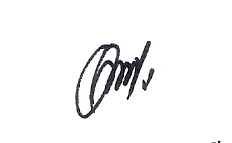 			(นายอาหะมะ  ลามอสีเตาะ)			นายกองค์การบริหารส่วนตำบลบือมัง 